Приложениек рабочей программе дисциплины«Математический анализ модуль 1»МИНИСТЕРСТВО НАУКИ И ВЫСШЕГО ОБРАЗОВАНИЯ РОССИЙСКОЙ ФЕДЕРАЦИИВЛАДИВОСТОКСКИЙ ГОСУДАРСТВЕННЫЙ УНИВЕРСИТЕТЭКОНОМИКИ И СЕРВИСАКАФЕДРА МАТЕМАТИКИ И МОДЕЛИРОВАНИЯФонд оценочных средств для проведения текущего контроля и промежуточной аттестации по дисциплине (модулю)МАТЕМАТИЧЕСКИЙ АНАЛИЗ МОДУЛЬ 1Направление и профиль подготовки:09.03.02 Информационные системы и технологии. Информационные системы и технологииФорма обучениязаочнаяВладивосток 20201 Перечень формируемых компетенцийТаблица 1 – Перечень компетенций с указанием этапов их формирования в процессе освоения образовательной программеКомпетенция считается сформированной на данном этапе (номер этапа таблица 1 ФОС) в случае, если полученные результаты обучения по дисциплине оценены положительно (диапазон критериев оценивания результатов обучения «зачтено», «удовлетворительно», «хорошо», «отлично»). В случае отсутствия положительной оценки компетенция на данном этапе считается несформированной.2 Описание критериев оценивания планируемых результатов обученияОПК-2 Выпускник, освоивший программу бакалавриата, должен обладать способностью использовать основные законы естественнонаучных               дисциплин в профессиональной деятельности, применять методы математического анализа и моделирования, теоретического и              экспериментального исследованияТаблица заполняется в соответствии с разделом 2 Рабочей программы дисциплины (модуля).3 Перечень оценочных средств   для заочной формы обученияТаблица 3.14 Описание процедуры оцениванияКачество сформированности компетенций на данном этапе оценивается по результатам текущих и промежуточной аттестаций количественной оценкой, выраженной в баллах, максимальная сумма баллов по дисциплине равна 100 баллам.Таблица 4.1 – Распределение баллов по видам учебной деятельностиСумма баллов, набранных студентом по всем видам учебной деятельности в рамках дисциплины, переводится в оценку в соответствии с таблицей 4.2.Таблица 4.25 КОМПЛЕКС ОЦЕНОЧНЫХ СРЕДСТВ5.1 Тест СИТО 1. Предел  равен1)02)3)24)0,5.2. Предел  равен ……3. Предел  равен1)222)03)114).4. Функция  1)имеет точку разрыва при 2)имеет точку разрыва при 3)имеет точку разрыва при 4)является непрерывной.5. Угловой коэффициент касательной к кривой  в точке с абсциссой  равен …..6.  Производная функции  равна1)2)3)4).7.  Для функции  1) является вертикальной асимптотой2) является наклонной асимптотой3) является горизонтальной асимптотой4)не существует асимптот.8. Квадрат модуля градиента функции  в точке  равен ... .9. Частная производная  соответствует функции 1)2)3)4) .10. Число критических точек функции  равно … .Краткие методические указания:ПТМ содержат тестовые задания с выбором одного или нескольких правильных ответов, ввод числа.  Шкала оценки5.2 Итоговые тестыТест 11. Предел  равен1)02)3)24)0,5.2. Предел  равен _ .3. Предел  равен1)0,52)03)14)-1.4.  Предел  равен1)22)43)4)-2.5. Функция  1)имеет точку разрыва при 2)имеет точку разрыва при 3)имеет точку разрыва при 4)имеет точку разрыва при .6. График функции имеет вид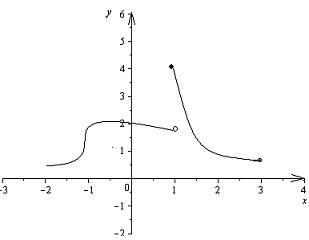 x=1–точка разрыва. Укажите тип точки разрыва:1) второго рода2) устранимый3) первого рода
Краткие методические указания:ПТМ содержат тестовые задания с выбором одного или нескольких правильных ответов, ввод числа.  Шкала оценкиТест 21. Угловой коэффициент касательной к кривой  в точке с абсциссой  равен_2. Производная функции  равна1)2)3)4).3. Производная  неявной функции  равна1)2)3)4).4. Для функции  1) является вертикальной асимптотой2) является наклонной асимптотой3) является горизонтальной асимптотой4)не существует асимптот5. Количество критических точек функции     равно_Краткие методические указания:ПТМ содержат тестовые задания с выбором одного или нескольких правильных ответов, ввод числа.  Шкала оценкиТест 31. Квадрат модуля градиента функции  в точке  равен _ .2. Число критических точек функции  равно _ .3. Частная производная  соответствует функции 1)2)3)4)4. Функция   в точке  М(1;1) в направлении вектора 1)возрастает2)убывает3)не определена4)стационарна.Краткие методические указания:Итоговые тесты содержат задания с выбором одного или нескольких правильных ответов, ввод числа.  Шкала оценки5.3 Список вопросов к теоретическому опросу      Вопросы по темам К теме 1 1. Что называется -окрестностью точки?2. Какие множества называются ограниченными сверху, снизу? 3. Какие множества называются открытыми, замкнутыми? 4. Какая функция называется ограниченной в точке, на множестве? К теме 2 1. Что называется пределом функции?2. Сформулируйте свойства пределов функции.3. Дайте определения односторонних пределов. 4. Дайте определения бесконечно малой, ограниченной, бесконечно большой функций.5. Сформулируйте первый и второй замечательные пределы. К теме 31. Дайте определение бесконечно малых функций одного и того же порядка. 2. Дайте определение эквивалентных бесконечно малых функций. 3. Дайте определение бесконечно малой функции более высокого, более низкого порядков.4. Сформулируйте теоремы об эквивалентных бесконечно малых функциях. К теме 41. Дайте определение функции, непрерывной в точке. 2. Сформулируйте свойства функций, непрерывных в одной и той же точке. 3. Точки разрыва какого вида вы знаете?4. Дайте определение функции, непрерывной на отрезке. К теме 5 1. Дайте определение производной функции. 2. Сформулируйте геометрический смысл производной функции. 3. Сформулируйте физический смысл производной функции.4. Дайте определение дифференциала функции. К теме 61. Дайте определение возрастающей (убывающей) на интервале функции.2. Сформулируйте необходимое условие монотонности функции. 3. Сформулируйте достаточное условие монотонности функции. 4. Дайте определение максимума, минимума функции. Сформулируйте необходимое условие экстремума, два достаточных условия экстремума. 5. Дайте определения точки перегиба, выпуклости и вогнутости графика функции на интервале. Сформулируйте необходимое и достаточное условия существования точки перегиба.6. Как найти асимптоты графика функции? К теме 71. Что такое линии и поверхности уровня функций двух и трёх переменных?2. Дайте определения частных производных функции. 3. Дайте определения частных производных высших порядков. 4. Дайте определение полного дифференциала. К теме 8:1. Что называется скалярным полем?2. Дайте определение градиента функции, сформулируйте его геометрический смысл.3. Дайте определение производной по направлению, сформулируйте её геометрический смысл. Краткие методические указания:Теоретический опрос проводиться после изучения соответствующей темы.Шкала оценки5.4 Контрольная работа  1. Найти пределы функций, не пользуясь правилом Лопиталя  а) ; 	б) ; в);	г) .2. Исследовать функции на непрерывность и сделать схематический чертёж.    а)	б)в точках.3. Исследовать функции и построить их графики:а) ;		б) .4. Дана функция . Проверить, удовлетворяет или нет эта функция данному  уравнению.5. Найти наименьшее и наибольшее значения функции в замкнутой области.  6. Исследовать функцию на экстремум 7. Даны: функция  точка  и вектор Найти 1) в точке            2) производную функции в точке по направлению вектора Краткие методические указания:Контрольная работа позволяет определить уровень усвоения материала. Перед выполнением контрольной работы необходимо ознакомиться с теоретическим материалом, представленным в презентациях и на лекции, проработать методы решения задач, рассмотренных в типовых примерах. За разъяснением трудно усваиваемых вопросов курса необходимо обратиться к преподавателю.Шкала оценкиКод компетенцииФормулировка компетенцииНомер этапаКод компетенцииФормулировка компетенцииНомер этапаОПК-2Выпускник, освоивший программу бакалавриата, должен обладать способностью использовать основные законы естественнонаучных дисциплин в профессиональной деятельности, применять методы математического анализа и моделирования, теоретического и экспериментального исследования2Планируемые результаты обучения(показатели достижения заданного уровня планируемого результата обучения)Планируемые результаты обучения(показатели достижения заданного уровня планируемого результата обучения)Критерии оценивания результатов обученияЗнаетосновные понятия и методы математического анализа- правильность ответа по содержанию задания;- полнота и глубина ответа;Умеетприменять  методы математического анализа при решении задач  умение решать стандартные задачи курса, основные типы которых разбираются на практических занятияхВладеет навыками и/или опытом деятельности.использования основных понятий, формул и методов математического анализа при самостоятельном решении задач  владеет навыками выбора формул, методов и правильного подхода к решению задачиКонтролируемые планируемые результаты обученияКонтролируемые планируемые результаты обученияКонтролируемые темы дисциплиныНаименование оценочного средства и представление его в ФОСНаименование оценочного средства и представление его в ФОСКонтролируемые планируемые результаты обученияКонтролируемые планируемые результаты обученияКонтролируемые темы дисциплинытекущий контрольпромежуточная аттестацияЗнания: основных понятий и методов математического анализаВсе темы дисциплиныТеоретический опрос (п.5.3)Тест СИТО(п. 5.1)Умения: применять  методы математического анализа при решении задач  Предел функцииКонтрольная работа (п.5.4)Тест 1(п.5.2)Тест СИТО(п. 5.1)Умения: применять  методы математического анализа при решении задач  Сравнение бесконечно малых функцийКонтрольная работа (п.5.4)Тест 1(п.5.2)Тест СИТО(п. 5.1)Умения: применять  методы математического анализа при решении задач  Непрерывность функцииКонтрольная работа (п.5.4)Тест 1(п.5.2)Тест СИТО(п. 5.1)Умения: применять  методы математического анализа при решении задач  Дифференциальное исчисление функций одной переменнойКонтрольная работа (п.5.4)Тест 2(п.5.2)Тест СИТО(п. 5.1)Умения: применять  методы математического анализа при решении задач  Применение дифференциального исчисления к исследованию функций и построению графиковКонтрольная работа (п.5.4)Тест 2(п.5.2)Тест СИТО(п. 5.1)Умения: применять  методы математического анализа при решении задач  Дифференциальное исчисление функции нескольких переменных.Контрольная работа (п.5.4)Тест 3(п.5.2)Тест СИТО(п. 5.1)Навыки:использования основных понятий, формул и методов математического анализа при самостоятельном решении задач  Предел функцииКонтрольная работа (п.5.4)Тест 1(п.5.2)Тест СИТО(п. 5.1)Навыки:использования основных понятий, формул и методов математического анализа при самостоятельном решении задач  Сравнение бесконечно малых функцийКонтрольная работа (п.5.4)Тест 1(п.5.2)Тест СИТО(п. 5.1)Навыки:использования основных понятий, формул и методов математического анализа при самостоятельном решении задач  Непрерывность функцииКонтрольная работа (п.5.4)Тест 1(п.5.2)Тест СИТО(п. 5.1)Навыки:использования основных понятий, формул и методов математического анализа при самостоятельном решении задач  Дифференциальное исчисление функций одной переменнойКонтрольная работа (п.5.4)Тест 2(п.5.2)Тест СИТО(п. 5.1)Навыки:использования основных понятий, формул и методов математического анализа при самостоятельном решении задач  Применение дифференциального исчисления к исследованию функций и построению графиковКонтрольная работа (п.5.4)Тест 2(п.5.2)Тест СИТО(п. 5.1)Навыки:использования основных понятий, формул и методов математического анализа при самостоятельном решении задач  Дифференциальное исчисление функции нескольких переменных.Контрольная работа (п.5.4)Тест 3(п.5.2)Тест СИТО(п. 5.1)Вид учебной деятельностиОценочное средствоОценочное средствоОценочное средствоОценочное средствоОценочное средствоОценочное средствоОценочное средствоВид учебной деятельностиТеоретический опросТест №1-3Контрольная работаРабота у доскиПосещение занятийТест СИТОИтогоЛекции201030Практические занятия101020Самостоятельная работа1515ЭОС1515Промежуточная аттестация2020Итого201515102020100Сумма балловпо дисциплинеОценка по промежуточной аттестацииХарактеристика уровня освоения дисциплиныот 91 до 100 «зачтено»Студент демонстрирует сформированность дисциплинарных компетенций на итоговом уровне, обнаруживает всестороннее, систематическое и глубокое знание учебного материала, усвоил основную литературу и знаком с дополнительной литературой, рекомендованной программой, умеет свободно выполнять практические задания, предусмотренные программой, свободно оперирует приобретенными знаниями, умениями, применяет их в ситуациях повышенной сложности.от 76 до 90 «зачтено»Студент демонстрирует сформированность дисциплинарных компетенций на среднем уровне: основные знания, умения освоены, но допускаются незначительные ошибки, неточности, затруднения при аналитических операциях, переносе знаний и умений на новые, нестандартные ситуации. от 61 до 75 «зачтено»Студент демонстрирует сформированность дисциплинарных компетенций на базовом уровне: в ходе контрольных мероприятий допускаются значительные ошибки, проявляется отсутствие отдельных знаний, умений, навыков по некоторым дисциплинарным компетенциям, студент испытывает значительные затруднения при оперировании знаниями и умениями при их переносе на новые ситуации.от 41 до 60«не зачтено»Студент демонстрирует сформированность дисциплинарных компетенций на уровне ниже базового, проявляется недостаточность знаний, умений, навыков.от 0 до 40«не зачтено»Дисциплинарные компетенции не формированы. Проявляется полное или практически полное отсутствие знаний, умений, навыков.ОценкаБаллыОписание519-20Задание выполнено полностью и абсолютно правильно.416–18Задание выполнено полностью и правильно, но решение содержит некоторые неточности и несущественные ошибки.39-16Задание выполнено не полностью, с существенными ошибками, но подход к решению, идея решения, метод правильны.21-9Задание выполнено частично, имеет ошибки, осуществлена попытка решения на основе правильных методов и идей решения.ОценкаБаллыОписание55Задание выполнено полностью и абсолютно правильно.44Задание выполнено полностью и правильно, но решение содержит некоторые неточности и несущественные ошибки.32-3Задание выполнено не полностью, с существенными ошибками, но подход к решению, идея решения, метод правильны.20-1Задание выполнено частично, имеет ошибки, осуществлена попытка решения на основе правильных методов и идей решения.ОценкаБаллыОписание55Задание выполнено полностью и абсолютно правильно.44Задание выполнено полностью и правильно, но решение содержит некоторые неточности и несущественные ошибки.32-3Задание выполнено не полностью, с существенными ошибками, но подход к решению, идея решения, метод правильны.20-1Задание выполнено частично, имеет ошибки, осуществлена попытка решения на основе правильных методов и идей решения.ОценкаБаллыОписание55Задание выполнено полностью и абсолютно правильно.44Задание выполнено полностью и правильно, но решение содержит некоторые неточности и несущественные ошибки.32-3Задание выполнено не полностью, с существенными ошибками, но подход к решению, идея решения, метод правильны.20-1Задание выполнено частично, имеет ошибки, осуществлена попытка решения на основе правильных методов и идей решения.ОценкаБаллыОписание520Ставится, если студент полностью освоил материал415-19Ставится, если студент допускает 1-2 ошибки310-14Ставится, если студент излагает материал неполно и допускает неточности в определении понятий или формулировке правил, излагает материал непоследовательно и допускает ошибки20-9Ставится, если студент обнаруживает незнание ответа на соответствующее вопросы, допускает ошибки в формулировке определений и правил, искажающие их смысл, беспорядочно и неуверенно излагает материалОценкаБаллыОписаниезачтено15Задание выполнено полностью и абсолютно правильно.зачтено9-14Задание выполнено полностью и правильно, но решение содержит некоторые неточности и несущественные ошибки.не зачтено0-8Задание выполнено не полностью, частично, с существенными ошибками. 